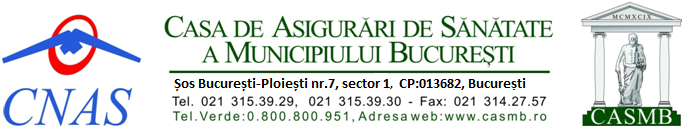                                                    ANUNŢ         Casa de Asigurări de Sănătate a Municipiului Bucureşti    Organizează – în data de 04.04.2017, ora 11 - examen de promovare în trepta/grad pentru personalul contractual care urmează a fi definitivat la finalizarea perioadei de stagiu ca debutant  (6 luni - studii medii, 8 luni - studii superioare de scurtă durată, 12 luni – studii superioare de lungă durată) , conform prevederilor Legii nr. 284/2010 – Legea cadru a salarizării, art. 4, H.G nr. 286/2011 cu modificarile si completarile ulterioare)CONDIȚII DE DESFĂȘURARE A EXAMENULUIExamenul de promovare consta in proba scrisa care se va desfasura  la data de 04.04.2017 ora 11.00 la sediul CASMB siPromovarea probei se face ca urmare a obtinerii punctajului minim de 50 de puncte BIBLIOGRAFIELEGEA nr. 53 / 2003 Codul Muncii republicatLEGEA nr. 477/2004 privind Codul de conduita a personalului contractual din autoritatile si institutiilor publiceLEGEA nr. 95/2006 privind reforma în domeniul sanatatii cu modificările şi completările ulterioare